  Powiat Białostocki              SAMODZIELNY PUBLICZNY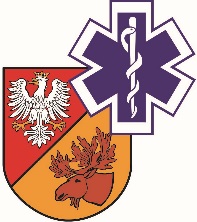                   ZAKŁAD OPIEKI ZDROWOTNEJ W ŁAPACH                  18-100 Łapy, ul. Janusza Korczaka 23                             tel. 85 814 24 38,    85 814 24 39     www.szpitallapy.pl      sekretariat@szpitallapy.pl                                                       NIP: 966-13-19-909			            REGON: 050644804										Łapy, 3.12.2021 r.DZP.1.ZO.7/2021Wszyscy Wykonawcy /     Uczestnicy postępowania 
Dotyczy postępowania nr DZP.ZO.7/2021Zamawiający, Samodzielny Publiczny Zakład Opieki Zdrowotnej w Łapach informuje 
o zmianie terminu składania i otwarcia ofert zapytania ofertowego pn. „Zakup w formie leasingu operacyjnego fabrycznie nowego samochodu 9-osobowego na potrzeby SP ZOZ 
w Łapach”.Zmianie ulega termin składania ofert:BYŁO: z dnia 6.12.2021 r. z godziny 10:00JEST: na dzień 9.12.2021 r. na godzinę 10:00Jednocześnie zmianie ulega termin otwarcia ofert:BYŁO: z dnia 6.12.2021 r. z godziny 10:15JEST: na dzień 9.12.2021 r. na godzinę 10:15Z-ca Dyrektora ds. LecznictwaGrzegorz Roszkowski